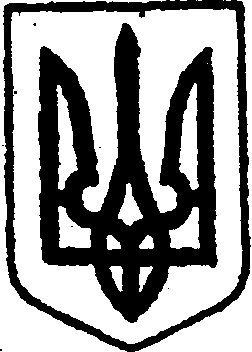 КИЇВСЬКА ОБЛАСТЬТЕТІЇВСЬКА МІСЬКА РАДАVІІІ СКЛИКАННЯДРУГА  СЕСІЯПРОЄКТ Р І Ш Е Н Н Я    26.01.2021 р.                                                                            №    - 02-VIIІ        Про затвердження  персонального складу        виконавчого комітету Тетіївської міської        ради VIII cкликання              Керуючись підпунктом  3 частини 1 статті 26, статтею 51 Закону України        « Про місцеве самоврядування в Україні»,  міська рада Тетіївська міська рада                                             В И Р І Ш И Л А: Затвердити персональний склад  виконавчого комітету Тетіївської міської ради:Балагура Богдан Олегович  – міський голова Іванюта Наталія Федорівна  – секретар міської радиКизимишин Василь Йосипович – перший заступник міського голови    -    -    -    -    -    -    -    -    -    -    -    -    -    -    -    -    -    -    -    -    -    -    -    -    -2. Взяти до відома, що відповідно до п.п.3, 5 ст. 51 Закону України     « Про місцеве самоврядування в Україні» до складу виконавчого     комітету міської ради  входить та очолює виконавчий комітет     міський голова  Балагура Богдан Олегович.3. Взяти до відома, що відповідно до п.4  ст. 51 Закону України     « Про місцеве самоврядування в Україні» до складу виконавчого     комітету міської ради  входить секретар міської ради та старости.            Міський голова                                                    Богдан  БАЛАГУРА      